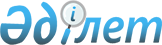 Мәслихаттың 2016 жылғы 21 желтоқсандағы № 93 "Қостанай қаласының 2017-2019 жылдарға арналған бюджеті туралы" шешіміне өзгерістер енгізу туралыҚостанай облысы Қостанай қаласы мәслихатының 2017 жылғы 23 ақпандағы № 117 шешімі. Қостанай облысының Әділет департаментінде 2017 жылғы 7 наурызда № 6876 болып тіркелді      2008 жылғы 4 желтоқсандағы Қазақстан Республикасы Бюджет кодексінің 104, 106-баптарына сәйкес Қостанай қалалық мәслихаты ШЕШІМ ҚАБЫЛДАДЫ:

      1. Мәслихаттың 2016 жылғы 21 желтоқсандағы № 93 "Қостанай қаласының 2017-2019 жылдарға арналған бюджеті туралы" шешіміне (Нормативтік құқықтық актілерді мемлекеттік тіркеу тізілімінде № 6771 тіркелген, 2017 жылғы 11 қаңтарда Қазақстан Республикасы нормативтік құқықтық актілерінің электрондық түрдегі эталондық бақылау банкінде жарияланған) мынадай өзгерістер енгізілсін:

      көрсетілген шешімнің 1-тармағының 1), 2) тармақшалары жаңа редакцияда жазылсын:

      "1) кірістер – 32441191,1 мың теңге, оның iшiнде:

      салықтық түсімдер бойынша – 20731611,0 мың теңге;

      салықтық емес түсімдер бойынша – 89400,0 мың теңге;

      негiзгi капиталды сатудан түсетiн түсiмдер бойынша – 1683500,0 мың теңге;

      трансферттер түсімдері бойынша – 9936680,1 мың теңге;

      2) шығындар – 35436392,7 мың теңге;";

      көрсетілген шешімнің 1-тармағының 5), 6) тармақшалары жаңа редакцияда жазылсын:

      "5) бюджет тапшылығы (профициті) – -3974963,6 мың теңге;

      6) бюджет тапшылығын қаржыландыру (профицитін пайдалану) – 3974963,6 мың теңге.";

      көрсетілген шешімнің 8 - тармағы жаңа редакцияда жазылсын:

      "8. Қаланың жергілікті атқарушы органының 2017 жылға арналған резерві 339645,0 мың теңге сомасында бекітілсін.";

      көрсетілген шешімнің 1, 2 - қосымшалары осы шешімнің 1, 2 - қосымшаларына сәйкес жаңа редакцияда жазылсын.

      2. Осы шешім 2017 жылдың 01 қаңтарынан бастап қолданысқа енгізіледі.



      КЕЛІСІЛДІ

      "Қостанай қаласы әкімдігінің

      экономика және бюджеттік

      жоспарлау бөлімі" мемлекеттік

      мекемесінің басшысы

      ________________ Н. Дорошок

 Қостанай қаласының 2017 жылға арналған бюджеті Қостанай қаласының 2018 жылға арналған бюджеті
					© 2012. Қазақстан Республикасы Әділет министрлігінің «Қазақстан Республикасының Заңнама және құқықтық ақпарат институты» ШЖҚ РМК
				
      Сессия төрайымы,
№ 14 сайлау округі
бойынша депутаты

О. Игимбаева

      Қостанай қалалық
мәслихатының хатшысы

Б. Сандыбеков
Мәслихаттың
2017 жылғы 23 ақпандағы
№ 117 шешіміне 1-қосымшаМәслихаттың
2016 жылғы 21 желтоқсандағы
№ 93 шешіміне 1-қосымшаСанаты

Санаты

Санаты

Санаты

Сомасы, мың теңге

Сыныбы

Сыныбы

Сыныбы

Сомасы, мың теңге

Ішкі сыныбы

Ішкі сыныбы

Сомасы, мың теңге

Атауы

Сомасы, мың теңге

I. Кірістер 

32441191,1

1

00

0

Салықтық түсімдер 

20731611

1

01

0

Табыс салығы 

9952846

1

01

2

Жеке табыс салығы 

9952846

1

03

0

Әлеуметтік салық 

7334492

1

03

1

Әлеуметтік салық 

7334492

1

04

0

Меншікке салынатын салықтар 

2446426

1

04

1

Мүлікке салынатын салықтар

1517635

1

04

3

Жер салығы

163200

1

04

4

Көлік құралдарына салынатын салық 

765519

1

04

5

Бірынғай жер салығы

72

1

05

0

Тауарларға, жұмыстарға және қызметтерге салынатын ішкі салықтар 

667772

1

05

2

Акциздер

154460

1

05

3

Табиғи және басқа да ресурстарды пайдаланғаны үшін түсетін түсімдер

53861

1

05

4

Кәсіпкерлік және кәсіби қызметті жүргізгені үшін алынатын алымдар 

428551

1

05

5

Ойын бизнесіне салық

30900

1

08

0

Заңдық маңызы бар әрекеттерді жасағаны және (немесе) оған уәкілеттігі бар мемлекеттік органдар немесе лауазымды адамдар құжаттар бергені үшін алынатын міндетті төлемдер

330075

1

08

1

Мемлекеттік баж

330075

2

00

0

Салықтық емес түсімдер

89400

2

01

0

Мемлекеттік меншіктен түсетін кірістер 

68600

2

01

1

Мемлекеттік кәсіпорындардың таза кірісі бөлігінің түсімдері

600

2

01

5

Мемлекет меншігіндегі мүлікті жалға беруден түсетін кірістер

68000

2

06

0

Басқа да салықтық емес түсiмдер

20800

2

06

1

Басқа да салықтық емес түсiмдер

20800

3

00

0

Негізгі капиталды сатудан түсетін түсімдер

1683500

3

01

0

Мемлекеттік мекемелерге бекітілген мемлекеттік мүлікті сату

1552000

3

01

1

Мемлекеттік мекемелерге бекітілген мемлекеттік мүлікті сату

1552000

3

03

0

Жерді және материалдық емес активтерді сату

131500

3

03

1

Жерді сату

122500

3

03

2

Материалдық емес активтерді сату

9000

4

00

0

Трансферттердің түсімдері

9936680,1

4

02

0

Мемлекеттік басқарудың жоғары тұрған органдарынан түсетін трансферттер

9936680,1

4

02

2

Облыстық бюджеттен түсетін трансферттер

9936680,1

Функционалдық топ

Функционалдық топ

Функционалдық топ

Функционалдық топ

Функционалдық топ

Функционалдық топ

Сомасы, мың теңге

Кіші функция

Кіші функция

Кіші функция

Кіші функция

Кіші функция

Сомасы, мың теңге

Бюджеттік бағдарламалардың әкімшісі

Бюджеттік бағдарламалардың әкімшісі

Бюджеттік бағдарламалардың әкімшісі

Бюджеттік бағдарламалардың әкімшісі

Сомасы, мың теңге

Бағдарлама

Бағдарлама

Бағдарлама

Сомасы, мың теңге

Кіші бағдарлама

Кіші бағдарлама

Сомасы, мың теңге

Атауы

Сомасы, мың теңге

II. Шығындар

35436392,7

01

Жалпы сипаттағы мемлекеттік қызметтер

349362

1

Мемлекеттік басқарудың жалпы функцияларын орындайтын өкілді, атқарушы және басқа органдар

194381,5

112

Аудан (облыстық маңызы бар қала) мәслихатының аппараты

20771

001

Аудан (облыстық маңызы бар қала) мәслихатының қызметін қамтамасыз ету жөніндегі қызметтер

20571

003

Мемлекеттік органның күрделі шығыстары

200

122

Аудан (облыстық маңызы бар қала) әкімінің аппараты

173610,5

001

Аудан (облыстық маңызы бар қала) әкімінің қызметін қамтамасыз ету жөніндегі қызметтер

163633,5

003

Мемлекеттік органның күрделі шығыстары

9977

2

Қаржылық қызмет

69274

452

Ауданның (облыстық маңызы бар қаланың) қаржы бөлімі

69274

001

Ауданның (облыстық маңызы бар қаланың) бюджетін орындау және коммуналдық меншігін басқару саласындағы мемлекеттік саясатты іске асыру жөніндегі қызметтер 

47581

003

Салық салу мақсатында мүлікті бағалауды жүргізу

12000

010

Жекешелендіру, коммуналдық меншікті басқару, жекешелендіруден кейінгі қызмет және осыған байланысты дауларды реттеу

8543

018

Мемлекеттік органның күрделі шығыстары

1150

5

Жоспарлау және статистикалық қызмет

22851

453

Ауданның (облыстық маңызы бар қаланың) экономика және бюджеттік жоспарлау бөлімі

22851

001

Экономикалық саясатты, мемлекеттік жоспарлау жүйесін қалыптастыру және дамыту саласындағы мемлекеттік саясатты іске асыру жөніндегі қызметтер

22551

004

Мемлекеттік органның күрделі шығыстары

300

9

Жалпы сипаттағы өзге де мемлекеттiк қызметтер

62855,5

458

Ауданның (облыстық маңызы бар қаланың) тұрғын үй-коммуналдық шаруашылығы, жолаушылар көлігі және автомобиль жолдары бөлімі

62855,5

001

Жергілікті деңгейде тұрғын үй-коммуналдық шаруашылығы, жолаушылар көлігі және автомобиль жолдары саласындағы мемлекеттік саясатты іске асыру жөніндегі қызметтер

62555,5

013

Мемлекеттік органның күрделі шығыстары

300

02

Қорғаныс

168107,8

1

Әскери мұқтаждар 

46990

122

Аудан (облыстық маңызы бар қала) әкімінің аппараты

46990

005

Жалпыға бірдей әскери міндетті атқару шеңберіндегі іс-шаралар

46990

2

Төтенше жағдайлар жөнiндегi жұмыстарды ұйымдастыру

121117,8

122

Аудан (облыстық маңызы бар қала) әкімінің аппараты

121117,8

006

Аудан (облыстық маңызы бар қала) ауқымындағы төтенше жағдайлардың алдын алу және оларды жою

121117,8

03

Қоғамдық тәртіп, қауіпсіздік, құқықтық, сот, қылмыстық-атқару қызметі

64500

9

Қоғамдық тәртіп және қауіпсіздік саласындағы басқа да қызметтер

64500

458

Ауданның (облыстық маңызы бар қаланың) тұрғын үй-коммуналдық шаруашылығы, жолаушылар көлігі және автомобиль жолдары бөлімі

64500

021

Елдi мекендерде жол қозғалысы қауiпсiздiгін қамтамасыз ету

64500

04

Білім беру

9845944,5

1

Мектепке дейінгі тәрбие және оқыту

3202218

464

Ауданның (облыстық маңызы бар қаланың) білім бөлімі

3202218

009

Мектепке дейінгі тәрбие мен оқыту ұйымдарының қызметін қамтамасыз ету

1781258

040

Мектепке дейінгі білім беру ұйымдарында мемлекеттік білім беру тапсырысын іске асыруға

1420960

2

Бастауыш, негізгі орта және жалпы орта білім беру

5835963,5

464

Ауданның (облыстық маңызы бар қаланың) білім бөлімі

5616317

003

Жалпы білім беру

5210479

006

Балаларға қосымша білім беру 

405838

465

Ауданның (облыстық маңызы бар қаланың) дене шынықтыру және спорт бөлімі

127255

017

Балалар мен жасөспірімдерге спорт бойынша қосымша білім беру

127255

467

Ауданның (облыстық маңызы бар қаланың) құрылыс бөлімі

92391,5

024

Бастауыш, негізгі орта және жалпы орта білім беру объектілерін салу және реконструкциялау

92391,5

9

Білім беру саласындағы өзге де қызметтер

807763

464

Ауданның (облыстық маңызы бар қаланың) білім бөлімі

807763

001

Жергілікті деңгейде білім беру саласындағы мемлекеттік саясатты іске асыру жөніндегі қызметтер

30275

005

Ауданның (облыстық маңызы бар қаланың) мемлекеттік білім беру мекемелер үшін оқулықтар мен оқу-әдістемелік кешендерді сатып алу және жеткізу

188752

007

Аудандық (қалалық) ауқымдағы мектеп олимпиадаларын және мектептен тыс іс-шараларды өткізу

7688

012

Мемлекеттік органның күрделі шығыстары

300

015

Жетім баланы (жетім балаларды) және ата-аналарының қамқорынсыз қалған баланы (балаларды) күтіп-ұстауға қамқоршыларға (қорғаншыларға) ай сайынға ақшалай қаражат төлемі

89576

022

Жетім баланы (жетім балаларды) және ата-анасының қамқорлығынсыз қалған баланы (балаларды) асырап алғаны үшін Қазақстан азаматтарына біржолғы ақша қаражатын төлеуге арналған төлемдер

5120

067

Ведомстволық бағыныстағы мемлекеттік мекемелерінің және ұйымдарының күрделі шығыстары

486052

06

Әлеуметтік көмек және әлеуметтік қамсыздандыру

1074070

1

Әлеуметтiк қамсыздандыру

62968

451

Ауданның (облыстық маңызы бар қаланың) жұмыспен қамту және әлеуметтік бағдарламалар бөлімі

47812

005

Мемлекеттік атаулы әлеуметтік көмек

24000

016

18 жасқа дейінгі балаларға мемлекеттік жәрдемақылар

12000

025

"Өрлеу" жобасы бойынша келісілген қаржылай көмекті енгізу

11812

464

Ауданның (облыстық маңызы бар қаланың) білім бөлімі

15156

030

Патронат тәрбиешілерге берілген баланы (балаларды) асырап бағу 

15156

2

Әлеуметтік көмек

748535

451

Ауданның (облыстық маңызы бар қаланың) жұмыспен қамту және әлеуметтік бағдарламалар бөлімі

748535

002

Жұмыспен қамту бағдарламасы

168155

006

Тұрғын үйге көмек көрсету

86000

007

Жергілікті өкілетті органдардың шешімі бойынша мұқтаж азаматтардың жекелеген топтарына әлеуметтік көмек

188748

010

Үйден тәрбиеленіп оқытылатын мүгедек балаларды материалдық қамтамасыз ету

5114

013

Белгіленген тұрғылықты жері жоқ тұлғаларды әлеуметтік бейімдеу

89128

015

Зейнеткерлер мен мүгедектерге әлеуметтiк қызмет көрсету аумақтық орталығы

79885

017

Мүгедектерді оңалту жеке бағдарламасына сәйкес, мұқтаж мүгедектерді міндетті гигиеналық құралдармен және ымдау тілі мамандарының қызмет көрсетуін, жеке көмекшілермен қамтамасыз ету 

91872

023

Жұмыспен қамту орталықтарының қызметін қамтамасыз ету

39633

9

Әлеуметтік көмек және әлеуметтік қамтамасыз ету салаларындағы өзге де қызметтер

262567

451

Ауданның (облыстық маңызы бар қаланың) жұмыспен қамту және әлеуметтік бағдарламалар бөлімі

262567

001

Жергілікті деңгейде халық үшін әлеуметтік бағдарламаларды жұмыспен қамтуды қамтамасыз етуді іске асыру саласындағы мемлекеттік саясатты іске асыру жөніндегі қызметтер 

75355

011

Жәрдемақыларды және басқа да әлеуметтік төлемдерді есептеу, төлеу мен жеткізу бойынша қызметтерге ақы төлеу

1488

021

Мемлекеттік органның күрделі шығыстары

500

050

Қазақстан Республикасында мүгедектердің құқықтарын қамтамасыз ету және өмір сүру сапасын жақсарту жөніндегі 2012 - 2018 жылдарға арналған іс-шаралар жоспарын іске асыру

161609

054

Үкіметтік емес ұйымдарда мемлекеттік әлеуметтік тапсырысты орналастыру 

23615

07

Тұрғын үй-коммуналдық шаруашылық

7348200,6

1

Тұрғын үй шаруашылығы

5371045,6

458

Ауданның (облыстық маңызы бар қаланың) тұрғын үй-коммуналдық шаруашылығы, жолаушылар көлігі және автомобиль жолдары бөлімі

103590

002

Мемлекеттiк қажеттiлiктер үшiн жер учаскелерiн алып қою, соның iшiнде сатып алу жолымен алып қою және осыған байланысты жылжымайтын мүлiктi иелiктен айыру

80000

003

Мемлекеттік тұрғын үй қорының сақталуын ұйымдастыру

6318

004

Азматтардың жекелеген санаттарын тұрғын үймен қамтамасыз ету

4103

031

Кондоминиум объектісіне техникалық паспорттар дайындау

6969

049

Көп пәтерлі тұрғын үйлерде энергетикалық аудит жүргізу

6200

467

Ауданның (облыстық маңызы бар қаланың) құрылыс бөлімі

5256105,6

003

Коммуналдық тұрғын үй қорының тұрғын үйін жобалау және (немесе) салу, реконструкциялау

3248730,4

004

Инженерлік-коммуникациялық инфрақұрылымды жобалау, дамыту және (немесе) жайластыру

2007375,2

479

Ауданның (облыстық маңызы бар қаланың) тұрғын үй инспекциясы бөлімі 

11350

001

Жергілікті деңгейде тұрғын үй қоры саласындағы мемлекеттік саясатты іске асыру жөніндегі қызметтер

11200

005

Мемлекеттік органның күрделі шығыстары

150

2

Коммуналдық шаруашылық

1011507

458

Ауданның (облыстық маңызы бар қаланың) тұрғын үй-коммуналдық шаруашылығы, жолаушылар көлігі және автомобиль жолдары бөлімі

1011495

012

Сумен жабдықтау және су бұру жүйесінің жұмыс істеуі

25208

028

Коммуналдық шаруашылығын дамыту

236064

029

Сумен жабдықтау және су бұру жүйелерін дамыту

222069

048

Қаланы және елді мекендерді абаттандыруды дамыту

528154

467

Ауданның (облыстық маңызы бар қаланың) құрылыс бөлімі

12

005

Коммуналдық шаруашылығын дамыту

12

3

Елді мекендерді көркейту

965648

458

Ауданның (облыстық маңызы бар қаланың) тұрғын үй-коммуналдық шаруашылығы, жолаушылар көлігі және автомобиль жолдары бөлімі

965648

015

Елдi мекендердегі көшелердi жарықтандыру

211500

016

Елді мекендердің санитариясын қамтамасыз ету

16800

017

Жерлеу орындарын ұстау және туыстары жоқ адамдарды жерлеу

2428

018

Елді мекендерді абаттандыру және көгалдандыру

734920

08

Мәдениет, спорт, туризм және ақпараттық кеңістік

964439

1

Мәдениет саласындағы қызмет

171012

455

Ауданның (облыстық маңызы бар қаланың) мәдениет және тілдерді дамыту бөлімі

171012

003

Мәдени – демалыс жұмысын қолдау

171012

2

Спорт

616669

465

Ауданның (облыстық маңызы бар қаланың) дене шынықтыру және спорт бөлімі

190095

001

Жергілікті деңгейде дене шынықтыру және спорт саласындағы мемлекеттік саясатты іске асыру жөніндегі қызметтер

15978

004

Мемлекеттік органның күрделі шығыстары

150

005

Ұлттық және бұқаралық спорт түрлерін дамыту

159578

006

Аудандық (облыстық маңызы бар қалалық) деңгейде спорттық жарыстар өткізу 

8285

007

Әртүрлі спорт түрлері бойынша аудан (облыстық маңызы бар қала) құрама командаларының мүшелерін дайындау және олардың облыстық спорт жарыстарына қатысуы

6072

032

Ведомстволық бағыныстағы мемлекеттік мекемелерінің және ұйымдарының күрделі шығыстары

32

467

Ауданның (облыстық маңызы бар қаланың) құрылыс бөлімі

426574

008

Cпорт объектілерін дамыту

426574

3

Ақпараттық кеңістік

145419

455

Ауданның (облыстық маңызы бар қаланың) мәдениет және тілдерді дамыту бөлімі

114560

006

Аудандық (қалалық) кітапханалардың жұмыс істеуі

111987

007

Мемлекеттік тілді және Қазақстан халқының басқа да тілдерін дамыту

2573

456

Ауданның (облыстық маңызы бар қаланың) ішкі саясат бөлімі

30859

002

Мемлекеттік ақпараттық саясат жүргізу жөніндегі қызметтер

30859

9

Мәдениет, спорт, туризм және ақпараттық кеңістікті ұйымдастыру жөніндегі өзге де қызметтер

31339

455

Ауданның (облыстық маңызы бар қаланың) мәдениет және тілдерді дамыту бөлімі

16497

001

Жергілікті деңгейде тілдерді және мәдениетті дамыту саласындағы мемлекеттік саясатты іске асыру жөніндегі қызметтер

13997

010

Мемлекеттік органның күрделі шығыстары

300

032

Ведомстволық бағыныстағы мемлекеттік мекемелерінің және ұйымдарының күрделі шығыстары

2200

456

Ауданның (облыстық маңызы бар қаланың) ішкі саясат бөлімі

14842

001

Жергілікті деңгейде ақпарат, мемлекеттілікті нығайту және азаматтардың әлеуметтік сенімділігін қалыптастыру саласында мемлекеттік саясатты іске асыру жөніндегі қызметтер

11275

003

Жастар саясаты саласында іс-шараларды іске асыру

3267

006

Мемлекеттік органның күрделі шығыстары

300

09

Отын-энергетика кешенi және жер қойнауын пайдалану

99474

1

Отын және энергетика

99474

458

Ауданның (облыстық маңызы бар қаланың) тұрғын үй-коммуналдық шаруашылығы, жолаушылар көлігі және автомобиль жолдары бөлімі

99474

019

Жылу-энергетикалық жүйені дамыту

99474

10

Ауыл, су, орман, балық шаруашылығы, ерекше қорғалатын табиғи аумақтар, қоршаған ортаны және жануарлар дүниесін қорғау, жер қатынастары

99835

1

Ауыл шаруашылығы

66894

462

Ауданның (облыстық маңызы бар қаланың) ауыл шаруашылығы бөлімі

24273

001

Жергілікте деңгейде ауыл шаруашылығы саласындағы мемлекеттік саясатты іске асыру жөніндегі қызметтер

24073

006

Мемлекеттік органның күрделі шығыстары

200

473

Ауданның (облыстық маңызы бар қаланың) ветеринария бөлімі

42621

001

Жергілікті деңгейде ветеринария саласындағы мемлекеттік саясатты іске асыру жөніндегі қызметтер

21572

003

Мемлекеттік органның күрделі шығыстары

250

005

Мал көмінділерінің (биотермиялық шұңқырлардың) жұмыс істеуін қамтамасыз ету

9924

006

Ауру жануарларды санитарлық союды ұйымдастыру

120

007

Қаңғыбас иттер мен мысықтарды аулауды және жоюды ұйымдастыру

6080

009

Жануарлардың энзоотиялық аурулары бойынша ветеринариялық іс-шараларды жүргізу

163

011

Эпизоотияға қарсы іс-шаралар жүргізу

4512

6

Жер қатынастары 

32941

463

Ауданның (облыстық маңызы бар қаланың) жер қатынастары бөлімі

32941

001

Аудан (облыстық маңызы бар қала) аумағында жер қатынастарын реттеу саласындағы мемлекеттік саясатты іске асыру жөніндегі қызметтер

30213

003

Елдi мекендердi жер-шаруашылық орналастыру

2428

007

Мемлекеттік органның күрделі шығыстары

300

11

Өнеркәсіп, сәулет, қала құрылысы және құрылыс қызметі

97936

2

Сәулет, қала құрылысы және құрылыс қызметі

97936

467

Ауданның (облыстық маңызы бар қаланың) құрылыс бөлімі

38972

001

Жергілікті деңгейде құрылыс саласындағы мемлекеттік саясатты іске асыру жөніндегі қызметтер 

38072

017

Мемлекеттік органның күрделі шығыстары

900

468

Ауданның (облыстық маңызы бар қаланың) сәулет және қала құрылысы бөлімі

58964

001

Жергілікті деңгейде сәулет және қала құрылысы саласындағы мемлекеттік саясатты іске асыру жөніндегі қызметтер

37033

003

Аудан аумағында қала құрылысын дамыту схемаларын және елді мекендердің бас жоспарларын әзірлеу

21481

004

Мемлекеттік органның күрделі шығыстары

450

12

Көлік және коммуникация

6735427

1

Автомобиль көлігі

6735427

458

Ауданның (облыстық маңызы бар қаланың) тұрғын үй-коммуналдық шаруашылығы, жолаушылар көлігі және автомобиль жолдары бөлімі

6735427

022

Көлік инфрақұрылымын дамыту

1875400

023

Автомобиль жолдарының жұмыс істеуін қамтамасыз ету

4860027

13

Басқалар

360877

3

Кәсіпкерлік қызметті қолдау және бәсекелестікті қорғау 

17232

469

Ауданның (облыстық маңызы бар қаланың) кәсіпкерлік бөлімі 

17232

001

Жергілікті деңгейде кәсіпкерлікті дамыту саласындағы мемлекеттік саясатты іске асыру жөніндегі қызметтер

16639

003

Кәсіпкерлік қызметті қолдау

393

004

Мемлекеттік органның күрделі шығыстары

200

9

Басқалар

343645

452

Ауданның (облыстық маңызы бар қаланың) қаржы бөлімі

339645

012

Ауданның (облыстық маңызы бар қаланың) жергілікті атқарушы органының резерві

339645

453

Ауданның (облыстық маңызы бар қаланың) экономика және бюджеттік жоспарлау бөлімі

4000

003

Жергілікті бюджеттік инвестициялық жобалардың техникалық-экономикалық негіздемелерін және мемлекеттік-жекешелік әріптестік жобалардың, оның ішінде концессиялық жобалардың конкурстық құжаттамаларын әзірлеу немесе түзету, сондай-ақ қажетті сараптамаларын жүргізу, мемлекеттік-жекешелік әріптестік жобаларды, оның ішінде концессиялық жобаларды консультациялық сүйемелдеу

4000

14

Борышқа қызмет көрсету

2683,8

01

Борышқа қызмет көрсету

2683,8

452

Ауданның (облыстық маңызы бар қаланың) қаржы бөлімі

2683,8

013

Жергілікті атқарушы органдардың облыстық бюджеттен қарыздар бойынша сыйақылар мен өзге де төлемдерді төлеу бойынша борышына қызмет көрсету

2683,8

15

Трансферттер

8225536

1

Трансферттер

8225536

452

Ауданның (облыстық маңызы бар қаланың) қаржы бөлімі

8225536

006

Нысаналы пайдаланылмаған (толық пайдаланылмаған) трансферттерді қайтару 

12699,4

007

Бюджеттік алып қоюлар

8130824

054

Қазақстан Республикасының Ұлттық қорынан берілетін нысаналы трансферт есебінен республикалық бюджеттен бөлінген пайдаланылмаған (түгел пайдаланылмаған) нысаналы трансферттердің сомасын қайтару

82012,6

III. Таза бюджеттік кредиттеу

979762

Бюджеттік кредиттер

979762

07

Тұрғын үй-коммуналдық шаруашылық

979762

1

Тұрғын үй шаруашылығы

979762

458

Ауданның (облыстық маңызы бар қаланың) тұрғын үй-коммуналдық шаруашылығы, жолаушылар көлігі және автомобиль жолдары бөлімі

979762

053

 Жылу, сумен жабдықтау және су бұру жүйелерін реконструкция және құрылыс үшін кредит беру

979762

IV. Қаржы активтерімен операциялар бойынша сальдо

0

Қаржы активтерін сатып алу

0

V. Бюджет тапшылығы (профициті)

-3974963,6

VI. Бюджет тапшылығын қаржыландыру (профицитін пайдалану)

3974963,6

Мәслихаттың
2017 жылғы 23 ақпандағы
№ 117 шешіміне 2-қосымшаМәслихаттың
2016 жылғы 21 желтоқсандағы
№ 93 шешіміне 2-қосымшаСанаты

Санаты

Санаты

Санаты

Сомасы, мың теңге

Сыныбы

Сыныбы

Сыныбы

Сомасы, мың теңге

Ішкі сыныбы

Ішкі сыныбы

Сомасы, мың теңге

Атауы

Сомасы, мың теңге

I. Кірістер 

52106961,4

1

00

0

Салықтық түсімдер 

26348498

1

01

0

Табыс салығы 

12661691

1

01

2

Жеке табыс салығы 

12661691

1

03

0

Әлеуметтік салық 

9992068

1

03

1

Әлеуметтік салық 

9992068

1

04

0

Меншікке салынатын салықтар 

2654554

1

04

1

Мүлікке салынатын салықтар

1647062

1

04

3

Жер салығы

195966

1

04

4

Көлік құралдарына салынатын салық 

811450

1

04

5

Бірынғай жер салығы

76

1

05

0

Тауарларға, жұмыстарға және қызметтерге салынатын ішкі салықтар 

690305

1

05

2

Акциздер

182180

1

05

3

Табиғи және басқа да ресурстарды пайдаланғаны үшін түсетін түсімдер

53861

1

05

4

Кәсіпкерлік және кәсіби қызметті жүргізгені үшін алынатын алымдар 

454264

1

08

0

Заңдық маңызы бар әрекеттерді жасағаны және (немесе) оған уәкілеттігі бар мемлекеттік органдар немесе лауазымды адамдар құжаттар бергені үшін алынатын міндетті төлемдер

349880

1

08

1

Мемлекеттік баж

349880

2

00

0

Салықтық емес түсімдер

95658

2

01

0

Мемлекеттік меншіктен түсетін кірістер 

73402

2

01

1

Мемлекеттік кәсіпорындардың таза кірісі бөлігінің түсімдері

642

2

01

5

Мемлекет меншігіндегі мүлікті жалға беруден түсетін кірістер

72760

2

06

0

Басқа да салықтық емес түсiмдер

22256

2

06

1

Басқа да салықтық емес түсiмдер

22256

3

00

0

Негізгі капиталды сатудан түсетін түсімдер

1985513

3

01

0

Мемлекеттік мекемелерге бекітілген мемлекеттік мүлікті сату

1844808

3

01

1

Мемлекеттік мекемелерге бекітілген мемлекеттік мүлікті сату

1844808

3

03

0

Жерді және материалдық емес активтерді сату

140705

3

03

1

Жерді сату

131075

3

03

2

Материалдық емес активтерді сату

9630

4

00

0

Трансферттердің түсімдері

23677292,4

4

02

0

Мемлекеттік басқарудың жоғары тұрған органдарынан түсетін трансферттер

23677292,4

4

02

2

Облыстық бюджеттен түсетін трансферттер

23677292,4

Функционалдық топ

Функционалдық топ

Функционалдық топ

Функционалдық топ

Функционалдық топ

Функционалдық топ

Сомасы, мың теңге

Кіші функция

Кіші функция

Кіші функция

Кіші функция

Кіші функция

Сомасы, мың теңге

Бюджеттік бағдарламалардың әкімшісі

Бюджеттік бағдарламалардың әкімшісі

Бюджеттік бағдарламалардың әкімшісі

Бюджеттік бағдарламалардың әкімшісі

Сомасы, мың теңге

Бағдарлама

Бағдарлама

Бағдарлама

Сомасы, мың теңге

Кіші бағдарлама

Кіші бағдарлама

Сомасы, мың теңге

Атауы

Сомасы, мың теңге

II. Шығындар

50317793,4

01

Жалпы сипаттағы мемлекеттік қызметтер

341283

1

Мемлекеттік басқарудың жалпы функцияларын орындайтын өкілді, атқарушы және басқа органдар

187745

112

Аудан (облыстық маңызы бар қала) мәслихатының аппараты

21718

001

Аудан (облыстық маңызы бар қала) мәслихатының қызметін қамтамасыз ету жөніндегі қызметтер

21518

003

Мемлекеттік органның күрделі шығыстары

200

122

Аудан (облыстық маңызы бар қала) әкімінің аппараты

166027

001

Аудан (облыстық маңызы бар қала) әкімінің қызметін қамтамасыз ету жөніндегі қызметтер

165527

003

Мемлекеттік органның күрделі шығыстары

500

2

Қаржылық қызмет

66862

452

Ауданның (облыстық маңызы бар қаланың) қаржы бөлімі

66862

001

Ауданның (облыстық маңызы бар қаланың) бюджетін орындау және коммуналдық меншігін басқару саласындағы мемлекеттік саясатты іске асыру жөніндегі қызметтер 

48819

003

Салық салу мақсатында мүлікті бағалауды жүргізу

12000

010

Жекешелендіру, коммуналдық меншікті басқару, жекешелендіруден кейінгі қызмет және осыған байланысты дауларды реттеу

5543

018

Мемлекеттік органның күрделі шығыстары

500

5

Жоспарлау және статистикалық қызмет

24089

453

Ауданның (облыстық маңызы бар қаланың) экономика және бюджеттік жоспарлау бөлімі

24089

001

Экономикалық саясатты, мемлекеттік жоспарлау жүйесін қалыптастыру және дамыту саласындағы мемлекеттік саясатты іске асыру жөніндегі қызметтер

23789

004

Мемлекеттік органның күрделі шығыстары

300

9

Жалпы сипаттағы өзге де мемлекеттiк қызметтер

62587

458

Ауданның (облыстық маңызы бар қаланың) тұрғын үй-коммуналдық шаруашылығы, жолаушылар көлігі және автомобиль жолдары бөлімі

62587

001

Жергілікті деңгейде тұрғын үй-коммуналдық шаруашылығы, жолаушылар көлігі және автомобиль жолдары саласындағы мемлекеттік саясатты іске асыру жөніндегі қызметтер

61987

013

Мемлекеттік органның күрделі шығыстары

600

02

Қорғаныс

49317

1

Әскери мұқтаждар 

48317

122

Аудан (облыстық маңызы бар қала) әкімінің аппараты

48317

005

Жалпыға бірдей әскери міндетті атқару шеңберіндегі іс-шаралар

48317

2

Төтенше жағдайлар жөнiндегi жұмыстарды ұйымдастыру

1000

122

Аудан (облыстық маңызы бар қала) әкімінің аппараты

1000

006

Аудан (облыстық маңызы бар қала) ауқымындағы төтенше жағдайлардың алдын алу және оларды жою

1000

03

Қоғамдық тәртіп, қауіпсіздік, құқықтық, сот, қылмыстық-атқару қызметі

34500

9

Қоғамдық тәртіп және қауіпсіздік саласындағы басқа да қызметтер

34500

458

Ауданның (облыстық маңызы бар қаланың) тұрғын үй-коммуналдық шаруашылығы, жолаушылар көлігі және автомобиль жолдары бөлімі

34500

021

Елдi мекендерде жол қозғалысы қауiпсiздiгін қамтамасыз ету

34500

04

Білім беру

11595342,9

1

Мектепке дейінгі тәрбие және оқыту

2961428

464

Ауданның (облыстық маңызы бар қаланың) білім бөлімі

2961428

009

Мектепке дейінгі тәрбие мен оқыту ұйымдарының қызметін қамтамасыз ету

1748295

040

Мектепке дейінгі білім беру ұйымдарында мемлекеттік білім беру тапсырысын іске асыруға

1213133

2

Бастауыш, негізгі орта және жалпы орта білім беру

8417115,9

464

Ауданның (облыстық маңызы бар қаланың) білім бөлімі

5800988

003

Жалпы білім беру

5374044

006

Балаларға қосымша білім беру 

426944

465

Ауданның (облыстық маңызы бар қаланың) дене шынықтыру және спорт бөлімі

134585

017

Балалар мен жасөспірімдерге спорт бойынша қосымша білім беру

134585

467

Ауданның (облыстық маңызы бар қаланың) құрылыс бөлімі

2481542,9

024

Бастауыш, негізгі орта және жалпы орта білім беру объектілерін салу және реконструкциялау

2481542,9

9

Білім беру саласындағы өзге де қызметтер

216799

464

Ауданның (облыстық маңызы бар қаланың) білім бөлімі

216799

001

Жергілікті деңгейде білім беру саласындағы мемлекеттік саясатты іске асыру жөніндегі қызметтер

33775

005

Ауданның (облыстық маңызы бар қаланың) мемлекеттік білім беру мекемелер үшін оқулықтар мен оқу-әдістемелік кешендерді сатып алу және жеткізу

73565

007

Аудандық (қалалық) ауқымдағы мектеп олимпиадаларын және мектептен тыс іс-шараларды өткізу

7688

012

Мемлекеттік органның күрделі шығыстары

450

015

Жетім баланы (жетім балаларды) және ата-аналарының қамқорынсыз қалған баланы (балаларды) күтіп-ұстауға қамқоршыларға (қорғаншыларға) ай сайынға ақшалай қаражат төлемі

95842

022

Жетім баланы (жетім балаларды) және ата-анасының қамқорлығынсыз қалған баланы (балаларды) асырап алғаны үшін Қазақстан азаматтарына біржолғы ақша қаражатын төлеуге арналған төлемдер

5479

06

Әлеуметтік көмек және әлеуметтік қамсыздандыру

797111

1

Әлеуметтiк қамсыздандыру

60092

451

Ауданның (облыстық маңызы бар қаланың) жұмыспен қамту және әлеуметтік бағдарламалар бөлімі

43400

005

Мемлекеттік атаулы әлеуметтік көмек

24000

016

18 жасқа дейінгі балаларға мемлекеттік жәрдемақылар

12000

025

"Өрлеу" жобасы бойынша келісілген қаржылай көмекті енгізу

7400

464

Ауданның (облыстық маңызы бар қаланың) білім бөлімі

16692

030

Патронат тәрбиешілерге берілген баланы (балаларды) асырап бағу 

16692

2

Әлеуметтік көмек

639986

451

Ауданның (облыстық маңызы бар қаланың) жұмыспен қамту және әлеуметтік бағдарламалар бөлімі

639986

002

Жұмыспен қамту бағдарламасы

35528

006

Тұрғын үйге көмек көрсету

86000

007

Жергілікті өкілетті органдардың шешімі бойынша мұқтаж азаматтардың жекелеген топтарына әлеуметтік көмек

201960

010

Үйден тәрбиеленіп оқытылатын мүгедек балаларды материалдық қамтамасыз ету

5472

013

Белгіленген тұрғылықты жері жоқ тұлғаларды әлеуметтік бейімдеу

92371

015

Зейнеткерлер мен мүгедектерге әлеуметтiк қызмет көрсету аумақтық орталығы

84783

017

Мүгедектерді оңалту жеке бағдарламасына сәйкес, мұқтаж мүгедектерді міндетті гигиеналық құралдармен және ымдау тілі мамандарының қызмет көрсетуін, жеке көмекшілермен қамтамасыз ету 

91872

023

Жұмыспен қамту орталықтарының қызметін қамтамасыз ету

42000

9

Әлеуметтік көмек және әлеуметтік қамтамасыз ету салаларындағы өзге де қызметтер

97033

451

Ауданның (облыстық маңызы бар қаланың) жұмыспен қамту және әлеуметтік бағдарламалар бөлімі

97033

001

Жергілікті деңгейде халық үшін әлеуметтік бағдарламаларды жұмыспен қамтуды қамтамасыз етуді іске асыру саласындағы мемлекеттік саясатты іске асыру жөніндегі қызметтер 

80045

011

Жәрдемақыларды және басқа да әлеуметтік төлемдерді есептеу, төлеу мен жеткізу бойынша қызметтерге ақы төлеу

1488

021

Мемлекеттік органның күрделі шығыстары

500

050

Қазақстан Республикасында мүгедектердің құқықтарын қамтамасыз ету және өмір сүру сапасын жақсарту жөніндегі 2012 - 2018 жылдарға арналған іс-шаралар жоспарын іске асыру

15000

07

Тұрғын үй-коммуналдық шаруашылық

20917715,5

1

Тұрғын үй шаруашылығы

19347518,5

458

Ауданның (облыстық маңызы бар қаланың) тұрғын үй-коммуналдық шаруашылығы, жолаушылар көлігі және автомобиль жолдары бөлімі

27482

002

Мемлекеттiк қажеттiлiктер үшiн жер учаскелерiн алып қою, соның iшiнде сатып алу жолымен алып қою және осыған байланысты жылжымайтын мүлiктi иелiктен айыру

10000

003

Мемлекеттік тұрғын үй қорының сақталуын ұйымдастыру

4313

031

Кондоминиум объектісіне техникалық паспорттар дайындау

6969

049

Көп пәтерлі тұрғын үйлерде энергетикалық аудит жүргізу

6200

467

Ауданның (облыстық маңызы бар қаланың) құрылыс бөлімі

19306316,5

003

Коммуналдық тұрғын үй қорының тұрғын үйін жобалау және (немесе) салу, реконструкциялау

4472127,1

004

Инженерлік-коммуникациялық инфрақұрылымды жобалау, дамыту және (немесе) жайластыру

14834189,4

479

Ауданның (облыстық маңызы бар қаланың) тұрғын үй инспекциясы бөлімі 

13720

001

Жергілікті деңгейде тұрғын үй қоры саласындағы мемлекеттік саясатты іске асыру жөніндегі қызметтер

13570

005

Мемлекеттік органның күрделі шығыстары

150

2

Коммуналдық шаруашылық

706188

458

Ауданның (облыстық маңызы бар қаланың) тұрғын үй-коммуналдық шаруашылығы, жолаушылар көлігі және автомобиль жолдары бөлімі

706188

012

Сумен жабдықтау және су бұру жүйесінің жұмыс істеуі

22275

028

Коммуналдық шаруашылығын дамыту

683913

3

Елді мекендерді көркейту

864009

458

Ауданның (облыстық маңызы бар қаланың) тұрғын үй-коммуналдық шаруашылығы, жолаушылар көлігі және автомобиль жолдары бөлімі

864009

015

Елдi мекендердегі көшелердi жарықтандыру

160997

016

Елді мекендердің санитариясын қамтамасыз ету

10000

017

Жерлеу орындарын ұстау және туыстары жоқ адамдарды жерлеу

2428

018

Елді мекендерді абаттандыру және көгалдандыру

690584

08

Мәдениет, спорт, туризм және ақпараттық кеңістік

2067293

1

Мәдениет саласындағы қызмет

177876

455

Ауданның (облыстық маңызы бар қаланың) мәдениет және тілдерді дамыту бөлімі

177876

003

Мәдени – демалыс жұмысын қолдау

177876

2

Спорт

1708610

465

Ауданның (облыстық маңызы бар қаланың) дене шынықтыру және спорт бөлімі

1074556

001

Жергілікті деңгейде дене шынықтыру және спорт саласындағы мемлекеттік саясатты іске асыру жөніндегі қызметтер

16693

004

Мемлекеттік органның күрделі шығыстары

150

005

Ұлттық және бұқаралық спорт түрлерін дамыту

123820

006

Аудандық (облыстық маңызы бар қалалық) деңгейде спорттық жарыстар өткізу 

8285

007

Әртүрлі спорт түрлері бойынша аудан (облыстық маңызы бар қала) құрама командаларының мүшелерін дайындау және олардың облыстық спорт жарыстарына қатысуы

6072

032

Ведомстволық бағыныстағы мемлекеттік мекемелерінің және ұйымдарының күрделі шығыстары

919536

467

Ауданның (облыстық маңызы бар қаланың) құрылыс бөлімі

634054

008

Cпорт объектілерін дамыту

634054

3

Ақпараттық кеңістік

148797

455

Ауданның (облыстық маңызы бар қаланың) мәдениет және тілдерді дамыту бөлімі

117938

006

Аудандық (қалалық) кітапханалардың жұмыс істеуі

115365

007

Мемлекеттік тілді және Қазақстан халқының басқа да тілдерін дамыту

2573

456

Ауданның (облыстық маңызы бар қаланың) ішкі саясат бөлімі

30859

002

Мемлекеттік ақпараттық саясат жүргізу жөніндегі қызметтер

30859

9

Мәдениет, спорт, туризм және ақпараттық кеңістікті ұйымдастыру жөніндегі өзге де қызметтер

32010

455

Ауданның (облыстық маңызы бар қаланың) мәдениет және тілдерді дамыту бөлімі

17126

001

Жергілікті деңгейде тілдерді және мәдениетті дамыту саласындағы мемлекеттік саясатты іске асыру жөніндегі қызметтер

14626

010

Мемлекеттік органның күрделі шығыстары

300

032

Ведомстволық бағыныстағы мемлекеттік мекемелерінің және ұйымдарының күрделі шығыстары

2200

456

Ауданның (облыстық маңызы бар қаланың) ішкі саясат бөлімі

14884

001

Жергілікті деңгейде ақпарат, мемлекеттілікті нығайту және азаматтардың әлеуметтік сенімділігін қалыптастыру саласында мемлекеттік саясатты іске асыру жөніндегі қызметтер

11317

003

Жастар саясаты саласында іс-шараларды іске асыру

3267

006

Мемлекеттік органның күрделі шығыстары

300

10

Ауыл, су, орман, балық шаруашылығы, ерекше қорғалатын табиғи аумақтар, қоршаған ортаны және жануарлар дүниесін қорғау, жер қатынастары

94218

1

Ауыл шаруашылығы

67290

462

Ауданның (облыстық маңызы бар қаланың) ауыл шаруашылығы бөлімі

23657

001

Жергілікте деңгейде ауыл шаруашылығы саласындағы мемлекеттік саясатты іске асыру жөніндегі қызметтер

23457

006

Мемлекеттік органның күрделі шығыстары

200

473

Ауданның (облыстық маңызы бар қаланың) ветеринария бөлімі

43633

001

Жергілікті деңгейде ветеринария саласындағы мемлекеттік саясатты іске асыру жөніндегі қызметтер

22584

003

Мемлекеттік органның күрделі шығыстары

250

005

Мал көмінділерінің (биотермиялық шұңқырлардың) жұмыс істеуін қамтамасыз ету

9924

006

Ауру жануарларды санитарлық союды ұйымдастыру

120

007

Қаңғыбас иттер мен мысықтарды аулауды және жоюды ұйымдастыру

6080

009

Жануарлардың энзоотиялық аурулары бойынша ветеринариялық іс-шараларды жүргізу

163

011

Эпизоотияға қарсы іс-шаралар жүргізу

4512

6

Жер қатынастары 

26928

463

Ауданның (облыстық маңызы бар қаланың) жер қатынастары бөлімі

26928

001

Аудан (облыстық маңызы бар қала) аумағында жер қатынастарын реттеу саласындағы мемлекеттік саясатты іске асыру жөніндегі қызметтер

24200

003

Елдi мекендердi жер-шаруашылық орналастыру

2428

007

Мемлекеттік органның күрделі шығыстары

300

11

Өнеркәсіп, сәулет, қала құрылысы және құрылыс қызметі

79330

2

Сәулет, қала құрылысы және құрылыс қызметі

79330

467

Ауданның (облыстық маңызы бар қаланың) құрылыс бөлімі

39352

001

Жергілікті деңгейде құрылыс саласындағы мемлекеттік саясатты іске асыру жөніндегі қызметтер 

39152

017

Мемлекеттік органның күрделі шығыстары

200

468

Ауданның (облыстық маңызы бар қаланың) сәулет және қала құрылысы бөлімі

39978

001

Жергілікті деңгейде сәулет және қала құрылысы саласындағы мемлекеттік саясатты іске асыру жөніндегі қызметтер

39528

004

Мемлекеттік органның күрделі шығыстары

450

12

Көлік және коммуникация

6271632

1

Автомобиль көлігі

6271632

458

Ауданның (облыстық маңызы бар қаланың) тұрғын үй-коммуналдық шаруашылығы, жолаушылар көлігі және автомобиль жолдары бөлімі

6271632

022

Көлік инфрақұрылымын дамыту

4186829

023

Автомобиль жолдарының жұмыс істеуін қамтамасыз ету

2084803

13

Басқалар

216481

3

Кәсіпкерлік қызметті қолдау және бәсекелестікті қорғау 

18062

469

Ауданның (облыстық маңызы бар қаланың) кәсіпкерлік бөлімі 

18062

001

Жергілікті деңгейде кәсіпкерлікті дамыту саласындағы мемлекеттік саясатты іске асыру жөніндегі қызметтер

17469

003

Кәсіпкерлік қызметті қолдау

393

004

Мемлекеттік органның күрделі шығыстары

200

9

Басқалар

198419

452

Ауданның (облыстық маңызы бар қаланың) қаржы бөлімі

198419

012

Ауданның (облыстық маңызы бар қаланың) жергілікті атқарушы органының резерві

198419

14

Борышқа қызмет көрсету

1581

01

Борышқа қызмет көрсету

1581

452

Ауданның (облыстық маңызы бар қаланың) қаржы бөлімі

1581

013

Жергілікті атқарушы органдардың облыстық бюджеттен қарыздар бойынша сыйақылар мен өзге де төлемдерді төлеу бойынша борышына қызмет көрсету

1581

15

Трансферттер

7851989

1

Трансферттер

7851989

452

Ауданның (облыстық маңызы бар қаланың) қаржы бөлімі

7851989

007

Бюджеттік алып қоюлар

7851989

III. Таза бюджеттік кредиттеу

0

Бюджеттік кредиттер

0

IV. Қаржы активтерімен операциялар бойынша сальдо

0

Қаржы активтерін сатып алу

0

V. Бюджет тапшылығы (профициті)

1789168

VI. Бюджет тапшылығын қаржыландыру (профицитін пайдалану)

-1789168

